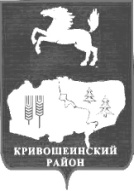 АДМИНИСТРАЦИЯ КРИВОШЕИНСКОГО РАЙОНА ПОСТАНОВЛЕНИЕс. КривошеиноТомской области29.04.2019 г.                                                                                                         № 255О внесении изменений в постановление АдминистрацииКривошеинского района от  09.04.2013 № 265«Об утверждении плана мероприятий («дорожной карты»)«Изменения в сфере культуры, направленные на повышениеее эффективности в Кривошеинском районе»Руководствуясь Федеральным законом от 06 октября 2003 г. №131-ФЗ «Об общих принципах организации местного самоуправления в Российской Федерации», распоряжением Администрации Томской области от 01.03.2013 №136-ра «Об утверждении плана мероприятий («дорожной карты») «Изменения в сфере культуры, направленные на повышение ее эффективности», ПОСТАНОВЛЯЮ:1.    Внести в постановление Администрации Кривошеинского района от 09.04.2013 №265 «Об утверждении плана мероприятий («дорожной карты») «Изменения в сфере культуры, направленные на повышение ее эффективности в Кривошеинском районе» следующие изменения:1.1. пункт 1 главы 3 изложить в новой редакции:	«1. С ростом эффективности и качества оказываемых услуг будут достигнуты следующие целевые показатели (индикаторы):	1) увеличение совокупного объема электронного каталога библиотек муниципального образования Томской области, в том числе библиографических записей (по сравнению с предыдущим годом):(процентов)	2) увеличение численности участников культурно-досуговых мероприятий (по сравнению с предыдущим годом):(процентов)3) повышение уровня удовлетворенности граждан Томской области качеством предоставления государственных и муниципальных услуг в сфере культуры:(процентов)	4) увеличение доли публичных библиотек, подключенных к сети Интернет, 
в общем количестве библиотек Кривошеинского района:(процентов)	5) увеличение количества выставочных проектов, осуществляемых муниципальными учреждениями культуры в Томской области и субъектах Российской Федерации:(процентов по отношению к 2012 году)	6) увеличение доли детей, привлекаемых к участию в творческих мероприятиях, в общем числе детей:(процентов)	7) увеличение посещаемости учреждений культуры:(процентов по отношению к 2012 году)	8) увеличение количества предоставляемых дополнительных услуг учреждениями культуры:(процентов по отношению к 2012 году)	Руководители учреждений культуры Кривошеинского района несут персональную ответственность за достижение целевых показателей и реализацию мероприятий, определенных Президентом Российской Федерации в Указах № 596 и 597 от 07.05.2012г.»1.2. таблицу подпункта 1) пункта 4 главы 4 изложить в новой редакции:1.3. таблицу подпункта 2) пункта 4 главы 4 изложить в новой редакции:1.4. приложение № 2 «Финансово-экономическое обоснование к плану мероприятий («дорожной карте») «Изменения в сфере культуры, направленные на повышение ее эффективности в Кривошеинском районе» в части повышения заработной платы работников» изложить в новой редакции согласно приложению к настоящему постановлению.2.  Настоящее постановление вступает в силу с даты его подписания и распространяется на правоотношения, возникшие с 1 января 2019г.	3. Настоящее постановление опубликовать в Сборнике нормативных правовых актов Администрации Кривошеинского района и разместить в сети «Интернет» на официальном сайте муниципального образования Кривошеинский район.4.  Контроль за исполнением настоящего постановления возлагается на Первого заместителя Главы Кривошеинского района.  Глава Кривошеинского района  (Глава Администрации)			                                               С.А. Тайлашев                  Нестерова Татьяна Ивановна 21790Управление финансовСибиряков Д.В.ПрокуратураМБУК «Кривошеинская МЦКС»МБУ Кривошеинская ЦМБ2012 год2013 год2014 год2015 год2016 год2017 год2018 год  2019 год1,71,81,92,02,12,22,32,32012 год2013 год2014 год2015 год2016 год2017 год2018 год2019 год6,56,66,76,877,17,27,22012 год2013 год2014 год2015 год2016 год2017 год2018 год2019 год44,8505460687890902012 год2013 год2014 год2015 год2016 год2017 год2018 год2019 год27,636,745,854,96473,182,282,22012 год2013 год2014 год2015 год2016 год2017 год2018 год2019 год–204060801001001002012 год2013 год2014 год2015 год2016 год2017 год2018 год2019 год123567882012 год2013 год2014 год2015 год2016 год2017 год2018 год2019 год----202530302012 год2013 год2014 год2015 год2016 год2017 год2018 год2019 год----20253030«2013 год2014 год2015 год2016 год2017 год2018 год2019 год64,166,366,874,394,9100»100»«2012 год2013 год2014 год2015 год2016 год2017 год2018 год2019 год62626159,559,559,559,5»59,5»                  Приложение к постановлению Администрации Кривошеинского района от 29.04.2019 № 255                  Приложение к постановлению Администрации Кривошеинского района от 29.04.2019 № 255                  Приложение к постановлению Администрации Кривошеинского района от 29.04.2019 № 255                  Приложение к постановлению Администрации Кривошеинского района от 29.04.2019 № 255                  Приложение к постановлению Администрации Кривошеинского района от 29.04.2019 № 255                  Приложение к постановлению Администрации Кривошеинского района от 29.04.2019 № 255                  Приложение к постановлению Администрации Кривошеинского района от 29.04.2019 № 255                  Приложение к постановлению Администрации Кривошеинского района от 29.04.2019 № 255                  Приложение к постановлению Администрации Кривошеинского района от 29.04.2019 № 255                  Приложение к постановлению Администрации Кривошеинского района от 29.04.2019 № 255                  Приложение к постановлению Администрации Кривошеинского района от 29.04.2019 № 255                  Приложение к постановлению Администрации Кривошеинского района от 29.04.2019 № 255                  Приложение к постановлению Администрации Кривошеинского района от 29.04.2019 № 255                  Приложение к постановлению Администрации Кривошеинского района от 29.04.2019 № 255                  Приложение к постановлению Администрации Кривошеинского района от 29.04.2019 № 255                  Приложение к постановлению Администрации Кривошеинского района от 29.04.2019 № 255                  Приложение к постановлению Администрации Кривошеинского района от 29.04.2019 № 255                  Приложение к постановлению Администрации Кривошеинского района от 29.04.2019 № 255                  Приложение к постановлению Администрации Кривошеинского района от 29.04.2019 № 255                  Приложение к постановлению Администрации Кривошеинского района от 29.04.2019 № 255                  Приложение к постановлению Администрации Кривошеинского района от 29.04.2019 № 255                  Приложение к постановлению Администрации Кривошеинского района от 29.04.2019 № 255                  Приложение к постановлению Администрации Кривошеинского района от 29.04.2019 № 255                  Приложение к постановлению Администрации Кривошеинского района от 29.04.2019 № 255                  Приложение к постановлению Администрации Кривошеинского района от 29.04.2019 № 255                  Приложение к постановлению Администрации Кривошеинского района от 29.04.2019 № 255                  Приложение к постановлению Администрации Кривошеинского района от 29.04.2019 № 255                  Приложение к постановлению Администрации Кривошеинского района от 29.04.2019 № 255                  Приложение к постановлению Администрации Кривошеинского района от 29.04.2019 № 255                  Приложение к постановлению Администрации Кривошеинского района от 29.04.2019 № 255                  Приложение к постановлению Администрации Кривошеинского района от 29.04.2019 № 255                  Приложение к постановлению Администрации Кривошеинского района от 29.04.2019 № 255                  Приложение к постановлению Администрации Кривошеинского района от 29.04.2019 № 255                  Приложение к постановлению Администрации Кривошеинского района от 29.04.2019 № 255                  Приложение к постановлению Администрации Кривошеинского района от 29.04.2019 № 255                  Приложение к постановлению Администрации Кривошеинского района от 29.04.2019 № 255                  Приложение к постановлению Администрации Кривошеинского района от 29.04.2019 № 255                  Приложение к постановлению Администрации Кривошеинского района от 29.04.2019 № 255                  Приложение к постановлению Администрации Кривошеинского района от 29.04.2019 № 255                  Приложение к постановлению Администрации Кривошеинского района от 29.04.2019 № 255                  Приложение к постановлению Администрации Кривошеинского района от 29.04.2019 № 255                  Приложение к постановлению Администрации Кривошеинского района от 29.04.2019 № 255                  Приложение к постановлению Администрации Кривошеинского района от 29.04.2019 № 255                  Приложение к постановлению Администрации Кривошеинского района от 29.04.2019 № 255Финансовое экономическое  обоснование к плану мероприятий  («дорожной карте») «Изменения в сфере культуры, направленные на повышение ее эффективности в Кривошеинском районе» в части повышения заработной платы работниковФинансовое экономическое  обоснование к плану мероприятий  («дорожной карте») «Изменения в сфере культуры, направленные на повышение ее эффективности в Кривошеинском районе» в части повышения заработной платы работниковФинансовое экономическое  обоснование к плану мероприятий  («дорожной карте») «Изменения в сфере культуры, направленные на повышение ее эффективности в Кривошеинском районе» в части повышения заработной платы работниковФинансовое экономическое  обоснование к плану мероприятий  («дорожной карте») «Изменения в сфере культуры, направленные на повышение ее эффективности в Кривошеинском районе» в части повышения заработной платы работниковФинансовое экономическое  обоснование к плану мероприятий  («дорожной карте») «Изменения в сфере культуры, направленные на повышение ее эффективности в Кривошеинском районе» в части повышения заработной платы работниковФинансовое экономическое  обоснование к плану мероприятий  («дорожной карте») «Изменения в сфере культуры, направленные на повышение ее эффективности в Кривошеинском районе» в части повышения заработной платы работниковФинансовое экономическое  обоснование к плану мероприятий  («дорожной карте») «Изменения в сфере культуры, направленные на повышение ее эффективности в Кривошеинском районе» в части повышения заработной платы работниковФинансовое экономическое  обоснование к плану мероприятий  («дорожной карте») «Изменения в сфере культуры, направленные на повышение ее эффективности в Кривошеинском районе» в части повышения заработной платы работниковФинансовое экономическое  обоснование к плану мероприятий  («дорожной карте») «Изменения в сфере культуры, направленные на повышение ее эффективности в Кривошеинском районе» в части повышения заработной платы работниковФинансовое экономическое  обоснование к плану мероприятий  («дорожной карте») «Изменения в сфере культуры, направленные на повышение ее эффективности в Кривошеинском районе» в части повышения заработной платы работниковФинансовое экономическое  обоснование к плану мероприятий  («дорожной карте») «Изменения в сфере культуры, направленные на повышение ее эффективности в Кривошеинском районе» в части повышения заработной платы работниковФинансовое экономическое  обоснование к плану мероприятий  («дорожной карте») «Изменения в сфере культуры, направленные на повышение ее эффективности в Кривошеинском районе» в части повышения заработной платы работниковФинансовое экономическое  обоснование к плану мероприятий  («дорожной карте») «Изменения в сфере культуры, направленные на повышение ее эффективности в Кривошеинском районе» в части повышения заработной платы работниковФинансовое экономическое  обоснование к плану мероприятий  («дорожной карте») «Изменения в сфере культуры, направленные на повышение ее эффективности в Кривошеинском районе» в части повышения заработной платы работниковФинансовое экономическое  обоснование к плану мероприятий  («дорожной карте») «Изменения в сфере культуры, направленные на повышение ее эффективности в Кривошеинском районе» в части повышения заработной платы работниковФинансовое экономическое  обоснование к плану мероприятий  («дорожной карте») «Изменения в сфере культуры, направленные на повышение ее эффективности в Кривошеинском районе» в части повышения заработной платы работниковФинансовое экономическое  обоснование к плану мероприятий  («дорожной карте») «Изменения в сфере культуры, направленные на повышение ее эффективности в Кривошеинском районе» в части повышения заработной платы работниковФинансовое экономическое  обоснование к плану мероприятий  («дорожной карте») «Изменения в сфере культуры, направленные на повышение ее эффективности в Кривошеинском районе» в части повышения заработной платы работниковФинансовое экономическое  обоснование к плану мероприятий  («дорожной карте») «Изменения в сфере культуры, направленные на повышение ее эффективности в Кривошеинском районе» в части повышения заработной платы работниковФинансовое экономическое  обоснование к плану мероприятий  («дорожной карте») «Изменения в сфере культуры, направленные на повышение ее эффективности в Кривошеинском районе» в части повышения заработной платы работниковФинансовое экономическое  обоснование к плану мероприятий  («дорожной карте») «Изменения в сфере культуры, направленные на повышение ее эффективности в Кривошеинском районе» в части повышения заработной платы работниковФинансовое экономическое  обоснование к плану мероприятий  («дорожной карте») «Изменения в сфере культуры, направленные на повышение ее эффективности в Кривошеинском районе» в части повышения заработной платы работниковФинансовое экономическое  обоснование к плану мероприятий  («дорожной карте») «Изменения в сфере культуры, направленные на повышение ее эффективности в Кривошеинском районе» в части повышения заработной платы работниковФинансовое экономическое  обоснование к плану мероприятий  («дорожной карте») «Изменения в сфере культуры, направленные на повышение ее эффективности в Кривошеинском районе» в части повышения заработной платы работниковФинансовое экономическое  обоснование к плану мероприятий  («дорожной карте») «Изменения в сфере культуры, направленные на повышение ее эффективности в Кривошеинском районе» в части повышения заработной платы работниковФинансовое экономическое  обоснование к плану мероприятий  («дорожной карте») «Изменения в сфере культуры, направленные на повышение ее эффективности в Кривошеинском районе» в части повышения заработной платы работниковФинансовое экономическое  обоснование к плану мероприятий  («дорожной карте») «Изменения в сфере культуры, направленные на повышение ее эффективности в Кривошеинском районе» в части повышения заработной платы работниковФинансовое экономическое  обоснование к плану мероприятий  («дорожной карте») «Изменения в сфере культуры, направленные на повышение ее эффективности в Кривошеинском районе» в части повышения заработной платы работниковФинансовое экономическое  обоснование к плану мероприятий  («дорожной карте») «Изменения в сфере культуры, направленные на повышение ее эффективности в Кривошеинском районе» в части повышения заработной платы работниковФинансовое экономическое  обоснование к плану мероприятий  («дорожной карте») «Изменения в сфере культуры, направленные на повышение ее эффективности в Кривошеинском районе» в части повышения заработной платы работниковФинансовое экономическое  обоснование к плану мероприятий  («дорожной карте») «Изменения в сфере культуры, направленные на повышение ее эффективности в Кривошеинском районе» в части повышения заработной платы работниковФинансовое экономическое  обоснование к плану мероприятий  («дорожной карте») «Изменения в сфере культуры, направленные на повышение ее эффективности в Кривошеинском районе» в части повышения заработной платы работниковФинансовое экономическое  обоснование к плану мероприятий  («дорожной карте») «Изменения в сфере культуры, направленные на повышение ее эффективности в Кривошеинском районе» в части повышения заработной платы работниковФинансовое экономическое  обоснование к плану мероприятий  («дорожной карте») «Изменения в сфере культуры, направленные на повышение ее эффективности в Кривошеинском районе» в части повышения заработной платы работниковФинансовое экономическое  обоснование к плану мероприятий  («дорожной карте») «Изменения в сфере культуры, направленные на повышение ее эффективности в Кривошеинском районе» в части повышения заработной платы работниковФинансовое экономическое  обоснование к плану мероприятий  («дорожной карте») «Изменения в сфере культуры, направленные на повышение ее эффективности в Кривошеинском районе» в части повышения заработной платы работниковФинансовое экономическое  обоснование к плану мероприятий  («дорожной карте») «Изменения в сфере культуры, направленные на повышение ее эффективности в Кривошеинском районе» в части повышения заработной платы работниковФинансовое экономическое  обоснование к плану мероприятий  («дорожной карте») «Изменения в сфере культуры, направленные на повышение ее эффективности в Кривошеинском районе» в части повышения заработной платы работниковФинансовое экономическое  обоснование к плану мероприятий  («дорожной карте») «Изменения в сфере культуры, направленные на повышение ее эффективности в Кривошеинском районе» в части повышения заработной платы работниковФинансовое экономическое  обоснование к плану мероприятий  («дорожной карте») «Изменения в сфере культуры, направленные на повышение ее эффективности в Кривошеинском районе» в части повышения заработной платы работниковФинансовое экономическое  обоснование к плану мероприятий  («дорожной карте») «Изменения в сфере культуры, направленные на повышение ее эффективности в Кривошеинском районе» в части повышения заработной платы работниковФинансовое экономическое  обоснование к плану мероприятий  («дорожной карте») «Изменения в сфере культуры, направленные на повышение ее эффективности в Кривошеинском районе» в части повышения заработной платы работниковФинансовое экономическое  обоснование к плану мероприятий  («дорожной карте») «Изменения в сфере культуры, направленные на повышение ее эффективности в Кривошеинском районе» в части повышения заработной платы работниковФинансовое экономическое  обоснование к плану мероприятий  («дорожной карте») «Изменения в сфере культуры, направленные на повышение ее эффективности в Кривошеинском районе» в части повышения заработной платы работниковФинансовое экономическое  обоснование к плану мероприятий  («дорожной карте») «Изменения в сфере культуры, направленные на повышение ее эффективности в Кривошеинском районе» в части повышения заработной платы работниковФинансовое экономическое  обоснование к плану мероприятий  («дорожной карте») «Изменения в сфере культуры, направленные на повышение ее эффективности в Кривошеинском районе» в части повышения заработной платы работниковФинансовое экономическое  обоснование к плану мероприятий  («дорожной карте») «Изменения в сфере культуры, направленные на повышение ее эффективности в Кривошеинском районе» в части повышения заработной платы работниковФинансовое экономическое  обоснование к плану мероприятий  («дорожной карте») «Изменения в сфере культуры, направленные на повышение ее эффективности в Кривошеинском районе» в части повышения заработной платы работниковФинансовое экономическое  обоснование к плану мероприятий  («дорожной карте») «Изменения в сфере культуры, направленные на повышение ее эффективности в Кривошеинском районе» в части повышения заработной платы работниковФинансовое экономическое  обоснование к плану мероприятий  («дорожной карте») «Изменения в сфере культуры, направленные на повышение ее эффективности в Кривошеинском районе» в части повышения заработной платы работниковФинансовое экономическое  обоснование к плану мероприятий  («дорожной карте») «Изменения в сфере культуры, направленные на повышение ее эффективности в Кривошеинском районе» в части повышения заработной платы работниковФинансовое экономическое  обоснование к плану мероприятий  («дорожной карте») «Изменения в сфере культуры, направленные на повышение ее эффективности в Кривошеинском районе» в части повышения заработной платы работниковФинансовое экономическое  обоснование к плану мероприятий  («дорожной карте») «Изменения в сфере культуры, направленные на повышение ее эффективности в Кривошеинском районе» в части повышения заработной платы работниковФинансовое экономическое  обоснование к плану мероприятий  («дорожной карте») «Изменения в сфере культуры, направленные на повышение ее эффективности в Кривошеинском районе» в части повышения заработной платы работниковФинансовое экономическое  обоснование к плану мероприятий  («дорожной карте») «Изменения в сфере культуры, направленные на повышение ее эффективности в Кривошеинском районе» в части повышения заработной платы работниковФинансовое экономическое  обоснование к плану мероприятий  («дорожной карте») «Изменения в сфере культуры, направленные на повышение ее эффективности в Кривошеинском районе» в части повышения заработной платы работниковФинансовое экономическое  обоснование к плану мероприятий  («дорожной карте») «Изменения в сфере культуры, направленные на повышение ее эффективности в Кривошеинском районе» в части повышения заработной платы работниковФинансовое экономическое  обоснование к плану мероприятий  («дорожной карте») «Изменения в сфере культуры, направленные на повышение ее эффективности в Кривошеинском районе» в части повышения заработной платы работниковФинансовое экономическое  обоснование к плану мероприятий  («дорожной карте») «Изменения в сфере культуры, направленные на повышение ее эффективности в Кривошеинском районе» в части повышения заработной платы работниковФинансовое экономическое  обоснование к плану мероприятий  («дорожной карте») «Изменения в сфере культуры, направленные на повышение ее эффективности в Кривошеинском районе» в части повышения заработной платы работниковФинансовое экономическое  обоснование к плану мероприятий  («дорожной карте») «Изменения в сфере культуры, направленные на повышение ее эффективности в Кривошеинском районе» в части повышения заработной платы работниковФинансовое экономическое  обоснование к плану мероприятий  («дорожной карте») «Изменения в сфере культуры, направленные на повышение ее эффективности в Кривошеинском районе» в части повышения заработной платы работниковФинансовое экономическое  обоснование к плану мероприятий  («дорожной карте») «Изменения в сфере культуры, направленные на повышение ее эффективности в Кривошеинском районе» в части повышения заработной платы работниковФинансовое экономическое  обоснование к плану мероприятий  («дорожной карте») «Изменения в сфере культуры, направленные на повышение ее эффективности в Кривошеинском районе» в части повышения заработной платы работниковФинансовое экономическое  обоснование к плану мероприятий  («дорожной карте») «Изменения в сфере культуры, направленные на повышение ее эффективности в Кривошеинском районе» в части повышения заработной платы работниковФинансовое экономическое  обоснование к плану мероприятий  («дорожной карте») «Изменения в сфере культуры, направленные на повышение ее эффективности в Кривошеинском районе» в части повышения заработной платы работниковФинансовое экономическое  обоснование к плану мероприятий  («дорожной карте») «Изменения в сфере культуры, направленные на повышение ее эффективности в Кривошеинском районе» в части повышения заработной платы работниковНаименование показателей2012 год 2012 год 2012 год 2012 год 2012 год 2012 год 2013 год (план)2013 год (план)2013 год (план)2013 год (план)2013 год (факт)2013 год (факт)2013 год (факт)2013 год (факт)2014 год (план)2014 год (план)2014 год (план)2014 год (план)2014 год (план)2014 год (факт)2014 год (факт)2014 год (факт)2014 год (факт)2015 год (план)2015 год (план)2015 год (план)2015 год (план)2015 год (факт)2015 год (факт)2015 год (факт)2015 год (факт)2016 год(план)2016 год(план)2016 год(план)2016 год(план)2016 год(план)2016 год(план)2016 год(факт)2016 год(факт)2016 год(факт)2016 год(факт)2016 год(факт)2017 год (план)2017 год (план)2017 год (план)2017 год (факт)2017 год (факт)2017 год (факт)2017 год (факт)2017 год (факт)2017 год (факт)2018год2018год2018год2018год2018год2018год2018год2019год2019год2019год2019год2019год2019год2019год2019год2019годИсходная информация для расчета дополнительной потребности средств на повышение заработной платы  работников учреждений культурыИсходная информация для расчета дополнительной потребности средств на повышение заработной платы  работников учреждений культурыИсходная информация для расчета дополнительной потребности средств на повышение заработной платы  работников учреждений культурыИсходная информация для расчета дополнительной потребности средств на повышение заработной платы  работников учреждений культурыИсходная информация для расчета дополнительной потребности средств на повышение заработной платы  работников учреждений культурыИсходная информация для расчета дополнительной потребности средств на повышение заработной платы  работников учреждений культурыИсходная информация для расчета дополнительной потребности средств на повышение заработной платы  работников учреждений культурыИсходная информация для расчета дополнительной потребности средств на повышение заработной платы  работников учреждений культурыИсходная информация для расчета дополнительной потребности средств на повышение заработной платы  работников учреждений культурыИсходная информация для расчета дополнительной потребности средств на повышение заработной платы  работников учреждений культурыИсходная информация для расчета дополнительной потребности средств на повышение заработной платы  работников учреждений культурыИсходная информация для расчета дополнительной потребности средств на повышение заработной платы  работников учреждений культурыИсходная информация для расчета дополнительной потребности средств на повышение заработной платы  работников учреждений культурыИсходная информация для расчета дополнительной потребности средств на повышение заработной платы  работников учреждений культурыИсходная информация для расчета дополнительной потребности средств на повышение заработной платы  работников учреждений культурыИсходная информация для расчета дополнительной потребности средств на повышение заработной платы  работников учреждений культурыИсходная информация для расчета дополнительной потребности средств на повышение заработной платы  работников учреждений культурыИсходная информация для расчета дополнительной потребности средств на повышение заработной платы  работников учреждений культурыИсходная информация для расчета дополнительной потребности средств на повышение заработной платы  работников учреждений культурыИсходная информация для расчета дополнительной потребности средств на повышение заработной платы  работников учреждений культурыИсходная информация для расчета дополнительной потребности средств на повышение заработной платы  работников учреждений культурыИсходная информация для расчета дополнительной потребности средств на повышение заработной платы  работников учреждений культурыИсходная информация для расчета дополнительной потребности средств на повышение заработной платы  работников учреждений культурыИсходная информация для расчета дополнительной потребности средств на повышение заработной платы  работников учреждений культурыИсходная информация для расчета дополнительной потребности средств на повышение заработной платы  работников учреждений культурыИсходная информация для расчета дополнительной потребности средств на повышение заработной платы  работников учреждений культурыИсходная информация для расчета дополнительной потребности средств на повышение заработной платы  работников учреждений культурыИсходная информация для расчета дополнительной потребности средств на повышение заработной платы  работников учреждений культурыИсходная информация для расчета дополнительной потребности средств на повышение заработной платы  работников учреждений культурыИсходная информация для расчета дополнительной потребности средств на повышение заработной платы  работников учреждений культурыИсходная информация для расчета дополнительной потребности средств на повышение заработной платы  работников учреждений культурыИсходная информация для расчета дополнительной потребности средств на повышение заработной платы  работников учреждений культурыИсходная информация для расчета дополнительной потребности средств на повышение заработной платы  работников учреждений культурыИсходная информация для расчета дополнительной потребности средств на повышение заработной платы  работников учреждений культурыИсходная информация для расчета дополнительной потребности средств на повышение заработной платы  работников учреждений культурыИсходная информация для расчета дополнительной потребности средств на повышение заработной платы  работников учреждений культурыИсходная информация для расчета дополнительной потребности средств на повышение заработной платы  работников учреждений культурыИсходная информация для расчета дополнительной потребности средств на повышение заработной платы  работников учреждений культурыИсходная информация для расчета дополнительной потребности средств на повышение заработной платы  работников учреждений культурыИсходная информация для расчета дополнительной потребности средств на повышение заработной платы  работников учреждений культурыИсходная информация для расчета дополнительной потребности средств на повышение заработной платы  работников учреждений культурыИсходная информация для расчета дополнительной потребности средств на повышение заработной платы  работников учреждений культурыИсходная информация для расчета дополнительной потребности средств на повышение заработной платы  работников учреждений культурыИсходная информация для расчета дополнительной потребности средств на повышение заработной платы  работников учреждений культурыИсходная информация для расчета дополнительной потребности средств на повышение заработной платы  работников учреждений культурыИсходная информация для расчета дополнительной потребности средств на повышение заработной платы  работников учреждений культурыИсходная информация для расчета дополнительной потребности средств на повышение заработной платы  работников учреждений культурыИсходная информация для расчета дополнительной потребности средств на повышение заработной платы  работников учреждений культурыИсходная информация для расчета дополнительной потребности средств на повышение заработной платы  работников учреждений культурыИсходная информация для расчета дополнительной потребности средств на повышение заработной платы  работников учреждений культурыИсходная информация для расчета дополнительной потребности средств на повышение заработной платы  работников учреждений культурыИсходная информация для расчета дополнительной потребности средств на повышение заработной платы  работников учреждений культурыИсходная информация для расчета дополнительной потребности средств на повышение заработной платы  работников учреждений культурыИсходная информация для расчета дополнительной потребности средств на повышение заработной платы  работников учреждений культурыИсходная информация для расчета дополнительной потребности средств на повышение заработной платы  работников учреждений культурыИсходная информация для расчета дополнительной потребности средств на повышение заработной платы  работников учреждений культурыИсходная информация для расчета дополнительной потребности средств на повышение заработной платы  работников учреждений культурыИсходная информация для расчета дополнительной потребности средств на повышение заработной платы  работников учреждений культурыИсходная информация для расчета дополнительной потребности средств на повышение заработной платы  работников учреждений культурыИсходная информация для расчета дополнительной потребности средств на повышение заработной платы  работников учреждений культурыИсходная информация для расчета дополнительной потребности средств на повышение заработной платы  работников учреждений культурыИсходная информация для расчета дополнительной потребности средств на повышение заработной платы  работников учреждений культурыИсходная информация для расчета дополнительной потребности средств на повышение заработной платы  работников учреждений культурыИсходная информация для расчета дополнительной потребности средств на повышение заработной платы  работников учреждений культурыИсходная информация для расчета дополнительной потребности средств на повышение заработной платы  работников учреждений культурыИсходная информация для расчета дополнительной потребности средств на повышение заработной платы  работников учреждений культурыИсходная информация для расчета дополнительной потребности средств на повышение заработной платы  работников учреждений культурыЧисленность населения Томской области, чел.1 060 9971 060 9971 060 9971 060 9971 060 9971 060 9971 067 1871 067 1871 067 1871 067 1871 067 1871 067 1871 067 1871 076 9951 076 9951 076 9951 076 9951 076 9951 076 9951 074 4531 074 4531 074 4531 074 4531 079 1381 079 1381 079 1381 079 1381 075 6081 075 6081 075 6081 075 6081 078 2561 078 2561 078 2561 078 2561 078 2561 078 2561 077 8261 077 8261 077 8261 077 8261 077 8261 079 3371 079 3371 079 3371 078 5851 078 5851 078 5851 078 5851 078 5851 078 5851 078 7101 078 7101 078 7101 078 7101 078 7101 078 7101 078 7101 080 2001 080 2001 080 2001 080 2001 080 2001 080 2001 080 2001 080 2001 080 200Прогнозируемая средняя заработная плата по Томской области, руб.27 07527 07527 07527 07527 07527 07529 69229 69229 69229 69230 44630 44630 44632 98832 98832 98832 98832 98832 98832 50332 50332 50332 50333 99833 99833 99833 998ххххххххххххххххххххххххххххххххххххххххСреднемесячный доход от трудовой деятельности по Томской области, руб.29 00029 00029 00029 00030 071,330 071,330 071,330 071,331 719,031 719,031 719,031 719,031 719,031 719,031 604,1031 604,1031 604,1031 604,1031 604,1034 20034 20034 20032 871,132 871,132 871,132 871,132 871,132 871,136 297,036 297,036 297,036 297,036 297,036 297,036 297,036 297,036 297,036 297,036 297,036 297,036 297,036 297,036 297,036 297,0Темп роста средней заработной платы по Томской области к предыдущему году, %хххххх110110110110112112112108108108108108108107107107107хххххххх105,5105,5105,5105,5105,5105,5105,1105,1105,1105,1105,1108,2108,2108,2104,0104,0104,0104,0104,0104,0110,4110,4110,4110,4110,4110,4110,4100,0100,0100,0100,0100,0100,0100,0100,0100,0Соотношение средней заработной платы работников учреждений культуры и средней заработной платы по Томской области, % (с факта 2015 года соотношение средней заработной платы работников учреждений культуры и среднемесячного дохода от трудовой деятельности по Томской области) 48,4 48,4 48,4 48,4 48,4 48,460,0 60,0 60,0 60,0 60,4 60,4 60,4 64,9 64,9 64,9 64,9 64,9 64,9 66,3 66,3 66,3 66,3  63,4 63,4 63,4 63,474,174,174,174,170,870,870,870,870,870,872,472,472,472,472,490,090,090,090,090,090,090,094,094,094,094,094,094,0100,0100,0100,0100,0100,0100,0100,0100,0100,0100,0100,0100,0100,0100,0100,0100,0Планируемая среднемесячная заработная плата  работников учреждений культуры  в Томской области, руб.13 09313 09313 09313 09313 09313 09317 81517 81517 81517 81518 37818 37818 37821 40921 40921 40921 40921 40921 40921 55721 55721 55721 5572 15572 15572 15572 155722 292,222 292,222 292,222 292,222 462,322 462,322 462,322 462,322 462,322 462,322 889,722 889,722 889,722 889,722 889,730 780,030 780,030 780,030 780,030 780,030 780,030 780,030 896,430 896,430 896,430 896,430 896,430 896,436 29736 29736 29736 29736 29736 29736 29736 29736 29736 29736 29736 29736 29736 29736 29736 297Темп роста средней заработной платы  работников учреждений культуры в Томской области к предыдущему году,  %хххххх136136136136140140140116116116116116116117117117117100100100100103,4103,4103,4103,4100,8100,8100,8100,8100,8100,8102,7102,7102,7102,7102,7134,5134,5134,5134,5134,5134,5134,5135135135135135135117,5117,5117,5117,5117,5117,5117,5117,5117,5100100100100100100100Планируемая среднемесячная заработная плата  работников учреждений культуры Кривошеинского района Томской области, руб.12 098,8 12 098,8 12 098,8 12 098,8 12 098,8 12 098,8 19 017,8 19 017,8 19 017,8 19 017,8 19 295,1 19 295,1 19 295,1 21 875,3 21 875,3 21 875,3 21 875,3 21 875,3 21 875,3 21959,921959,921959,921959,922 706,622 706,622 706,622 706,623 763,423 763,423 763,423 763,423 559,023 559,023 559,023 559,023 559,023 559,023 703,223 703,223 703,223 703,223 703,232 808,432 808,432 808,432 808,432 808,432 808,432 808,432 808,432 808,432 808,432 808,432 808,432 808,438 682,238 682,238 682,238 682,238 682,238 682,238 682,238 682,238 682,238 727,038 727,038 727,038 727,038 727,038 727,038 727,0в том числе:Административно-управленческий персонал1,71,71,71,71,71,71,71,71,71,71,71,71,71,71,71,71,71,71,71,71,71,71,71,71,71,71,71,71,51,51,51,51,51,51,51,51,51,51,51,51,51,51,51,5Основной персонал111111111111111111111111111111111111111111111Вспомогательный персонал0,50,50,50,50,60,60,60,60,60,60,60,60,60,60,60,50,50,50,50,50,50,50,50,50,50,50,50,50,50,50,50,50,50,50,50,50,50,50,50,50,5Соотношение средней заработной платы  работников учреждений культуры Кривошеинского района Томской области и средней заработной платы по Томской области, %44,744,744,744,744,744,764,164,164,164,163,463,463,466,366,366,366,366,366,367,667,667,667,666,866,866,866,879,079,079,079,074,374,374,374,374,374,3757575757594,994,994,994,994,994,994,999,899,899,899,899,899,8106,6106,6106,6106,6106,6106,6106,6106,6106,6106,7106,7106,7106,7Темп роста средней заработной платы  работников учреждений культуры Кривошеинского района Томской области к предыдущему году,  %хххххх157157157157159159159113113113113113113114114114114103103103103108108108108999999999999100100100100100138138138138138138138138138138138138138118118118118118118118118118100100100100Информация, рекомендованная Минкультуры России, для расчета дополнительной потребности средств на повышение заработной платы  работников учреждений культурыИнформация, рекомендованная Минкультуры России, для расчета дополнительной потребности средств на повышение заработной платы  работников учреждений культурыИнформация, рекомендованная Минкультуры России, для расчета дополнительной потребности средств на повышение заработной платы  работников учреждений культурыИнформация, рекомендованная Минкультуры России, для расчета дополнительной потребности средств на повышение заработной платы  работников учреждений культурыИнформация, рекомендованная Минкультуры России, для расчета дополнительной потребности средств на повышение заработной платы  работников учреждений культурыИнформация, рекомендованная Минкультуры России, для расчета дополнительной потребности средств на повышение заработной платы  работников учреждений культурыИнформация, рекомендованная Минкультуры России, для расчета дополнительной потребности средств на повышение заработной платы  работников учреждений культурыИнформация, рекомендованная Минкультуры России, для расчета дополнительной потребности средств на повышение заработной платы  работников учреждений культурыИнформация, рекомендованная Минкультуры России, для расчета дополнительной потребности средств на повышение заработной платы  работников учреждений культурыИнформация, рекомендованная Минкультуры России, для расчета дополнительной потребности средств на повышение заработной платы  работников учреждений культурыИнформация, рекомендованная Минкультуры России, для расчета дополнительной потребности средств на повышение заработной платы  работников учреждений культурыИнформация, рекомендованная Минкультуры России, для расчета дополнительной потребности средств на повышение заработной платы  работников учреждений культурыИнформация, рекомендованная Минкультуры России, для расчета дополнительной потребности средств на повышение заработной платы  работников учреждений культурыИнформация, рекомендованная Минкультуры России, для расчета дополнительной потребности средств на повышение заработной платы  работников учреждений культурыИнформация, рекомендованная Минкультуры России, для расчета дополнительной потребности средств на повышение заработной платы  работников учреждений культурыИнформация, рекомендованная Минкультуры России, для расчета дополнительной потребности средств на повышение заработной платы  работников учреждений культурыИнформация, рекомендованная Минкультуры России, для расчета дополнительной потребности средств на повышение заработной платы  работников учреждений культурыИнформация, рекомендованная Минкультуры России, для расчета дополнительной потребности средств на повышение заработной платы  работников учреждений культурыИнформация, рекомендованная Минкультуры России, для расчета дополнительной потребности средств на повышение заработной платы  работников учреждений культурыИнформация, рекомендованная Минкультуры России, для расчета дополнительной потребности средств на повышение заработной платы  работников учреждений культурыИнформация, рекомендованная Минкультуры России, для расчета дополнительной потребности средств на повышение заработной платы  работников учреждений культурыИнформация, рекомендованная Минкультуры России, для расчета дополнительной потребности средств на повышение заработной платы  работников учреждений культурыИнформация, рекомендованная Минкультуры России, для расчета дополнительной потребности средств на повышение заработной платы  работников учреждений культурыИнформация, рекомендованная Минкультуры России, для расчета дополнительной потребности средств на повышение заработной платы  работников учреждений культурыИнформация, рекомендованная Минкультуры России, для расчета дополнительной потребности средств на повышение заработной платы  работников учреждений культурыИнформация, рекомендованная Минкультуры России, для расчета дополнительной потребности средств на повышение заработной платы  работников учреждений культурыИнформация, рекомендованная Минкультуры России, для расчета дополнительной потребности средств на повышение заработной платы  работников учреждений культурыИнформация, рекомендованная Минкультуры России, для расчета дополнительной потребности средств на повышение заработной платы  работников учреждений культурыИнформация, рекомендованная Минкультуры России, для расчета дополнительной потребности средств на повышение заработной платы  работников учреждений культурыИнформация, рекомендованная Минкультуры России, для расчета дополнительной потребности средств на повышение заработной платы  работников учреждений культурыИнформация, рекомендованная Минкультуры России, для расчета дополнительной потребности средств на повышение заработной платы  работников учреждений культурыИнформация, рекомендованная Минкультуры России, для расчета дополнительной потребности средств на повышение заработной платы  работников учреждений культурыИнформация, рекомендованная Минкультуры России, для расчета дополнительной потребности средств на повышение заработной платы  работников учреждений культурыИнформация, рекомендованная Минкультуры России, для расчета дополнительной потребности средств на повышение заработной платы  работников учреждений культурыИнформация, рекомендованная Минкультуры России, для расчета дополнительной потребности средств на повышение заработной платы  работников учреждений культурыИнформация, рекомендованная Минкультуры России, для расчета дополнительной потребности средств на повышение заработной платы  работников учреждений культурыИнформация, рекомендованная Минкультуры России, для расчета дополнительной потребности средств на повышение заработной платы  работников учреждений культурыИнформация, рекомендованная Минкультуры России, для расчета дополнительной потребности средств на повышение заработной платы  работников учреждений культурыИнформация, рекомендованная Минкультуры России, для расчета дополнительной потребности средств на повышение заработной платы  работников учреждений культурыИнформация, рекомендованная Минкультуры России, для расчета дополнительной потребности средств на повышение заработной платы  работников учреждений культурыИнформация, рекомендованная Минкультуры России, для расчета дополнительной потребности средств на повышение заработной платы  работников учреждений культурыИнформация, рекомендованная Минкультуры России, для расчета дополнительной потребности средств на повышение заработной платы  работников учреждений культурыИнформация, рекомендованная Минкультуры России, для расчета дополнительной потребности средств на повышение заработной платы  работников учреждений культурыИнформация, рекомендованная Минкультуры России, для расчета дополнительной потребности средств на повышение заработной платы  работников учреждений культурыИнформация, рекомендованная Минкультуры России, для расчета дополнительной потребности средств на повышение заработной платы  работников учреждений культурыИнформация, рекомендованная Минкультуры России, для расчета дополнительной потребности средств на повышение заработной платы  работников учреждений культурыИнформация, рекомендованная Минкультуры России, для расчета дополнительной потребности средств на повышение заработной платы  работников учреждений культурыНорматив числа получателей услуг на 1 работника учреждений культуры (по среднесписочной численности работников), чел.Норматив числа получателей услуг на 1 работника учреждений культуры (по среднесписочной численности работников), чел.269269269269269269267267267267268268268268268270270270270270271271271271278278278283283283283283283283,3283,3283,3283,3283,3283,3283,3289,1289,1288288288288288288287,4287,4287,4287,4287,4287,4287287287287287287287287287287287287287Число получателей услуг, чел.Число получателей услуг, чел.1 060 9971 060 9971 060 9971 060 9971 060 9971 060 9971 067 1871 067 1871 067 1871 067 1871 067 1871 067 1871 067 1871 067 1871 067 1871 076 9951 076 9951 076 9951 076 9951 076 9951 074 4531 074 4531 074 4531 074 4531 079 1381 079 1381 079 1381 075 6081 075 6081 075 6081 075 6081 075 6081 075 6081 078 2561 078 2561 078 2561 078 2561 078 2561 078 2561 078 2561 078 8261 078 8261 079 3371 079 3371 079 3371 079 3371 079 3371 079 3371 078 5851 078 5851 078 5851 078 5851 078 5851 078 5851 078 7101 078 7101 078 7101 078 7101 078 7101 078 7101 078 7101 078 7101 078 7101 080 2001 080 2001 080 2001 080 200Среднесписочная численность  работников учреждений культуры,   человекСреднесписочная численность  работников учреждений культуры,   человек3 950,03 950,03 950,03 950,03 950,03 950,03 997,03 997,03 997,03 997,03 985,03 985,03 985,03 985,03 985,03 985,03 985,03 985,03 985,03 985,03 959,33 959,33 959,33 959,33 885,03 885,03 885,03 805,93 805,93 805,93 805,93 805,93 805,93 805,93 805,93 805,93 805,93 805,93 805,93 805,93 728,33 728,33 747,83 747,83 747,83 747,83 747,83 747,83 752,93 752,93 752,93 752,93 752,93 752,93 761,73 761,73 761,73 761,73 761,73 761,73 761,73 761,73 761,73 761,73 761,73 761,73 761,7Доля средств от приносящей доход деятельности ф ФОТ работников учреждений культурв, %Доля средств от приносящей доход деятельности ф ФОТ работников учреждений культурв, %000000000000000000001111111111111111111111000000111111111111111111Соотношение объема средств от оптимизации к сумме  средств, предусмотренных на повышение оплаты труда работников культуры, % Соотношение объема средств от оптимизации к сумме  средств, предусмотренных на повышение оплаты труда работников культуры, % хххххххххх0,00,00,00,00,017,017,017,017,017,024,424,424,424,435,435,435,450,850,850,850,850,850,853,453,453,453,453,453,453,451,651,617,317,317,317,317,317,317,317,317,317,317,317,312,712,712,712,712,712,712,712,712,712,712,712,7Среднесписочная численность  работников учреждений культуры Кривошеинского района Томской области,   человекСреднесписочная численность  работников учреждений культуры Кривошеинского района Томской области,   человек62,062,062,062,062,062,062,062,062,062,061,061,061,061,061,061,061,061,061,061,061,761,761,761,759,559,559,559,559,559,559,559,559,559,559,559,559,559,559,559,559,559,559,559,559,559,559,559,559,559,559,559,559,559,559,559,559,559,559,559,559,559,559,559,559,559,559,5в том числе:в том числе:Административно-управленческий персоналАдминистративно-управленческий персонал3,0 3,0 3,0 3,03,03,03,03,03,03,03,03,03,03,03,03,03,03,03,03,03,03,03,03,03,03,03,03,03,03,03,03,03,03,03,03,03,03,03,03,03,03,03,0Основной персоналОсновной персонал38,4 38,4 38,4 38,438,438,438,438,438,438,438,438,438,438,438,438,438,438,438,438,438,438,438,438,438,038,038,038,038,038,038,038,038,038,038,038,038,038,038,038,438,438,438,4Вспомогательный персоналВспомогательный персонал18,1 18,1 18,1 18,118,118,118,118,118,118,118,118,118,118,118,118,118,118,118,118,118,118,118,118,118,518,518,518,518,518,518,518,518,518,518,518,518,518,518,518,118,118,118,1Расчет дополнительной потребности средств на повышение заработной платы  работников учреждений культуры Кривошеинского районаРасчет дополнительной потребности средств на повышение заработной платы  работников учреждений культуры Кривошеинского районаРасчет дополнительной потребности средств на повышение заработной платы  работников учреждений культуры Кривошеинского районаРасчет дополнительной потребности средств на повышение заработной платы  работников учреждений культуры Кривошеинского районаРасчет дополнительной потребности средств на повышение заработной платы  работников учреждений культуры Кривошеинского районаРасчет дополнительной потребности средств на повышение заработной платы  работников учреждений культуры Кривошеинского районаРасчет дополнительной потребности средств на повышение заработной платы  работников учреждений культуры Кривошеинского районаРасчет дополнительной потребности средств на повышение заработной платы  работников учреждений культуры Кривошеинского районаРасчет дополнительной потребности средств на повышение заработной платы  работников учреждений культуры Кривошеинского районаРасчет дополнительной потребности средств на повышение заработной платы  работников учреждений культуры Кривошеинского районаРасчет дополнительной потребности средств на повышение заработной платы  работников учреждений культуры Кривошеинского районаРасчет дополнительной потребности средств на повышение заработной платы  работников учреждений культуры Кривошеинского районаРасчет дополнительной потребности средств на повышение заработной платы  работников учреждений культуры Кривошеинского районаРасчет дополнительной потребности средств на повышение заработной платы  работников учреждений культуры Кривошеинского районаРасчет дополнительной потребности средств на повышение заработной платы  работников учреждений культуры Кривошеинского районаРасчет дополнительной потребности средств на повышение заработной платы  работников учреждений культуры Кривошеинского районаРасчет дополнительной потребности средств на повышение заработной платы  работников учреждений культуры Кривошеинского районаРасчет дополнительной потребности средств на повышение заработной платы  работников учреждений культуры Кривошеинского районаРасчет дополнительной потребности средств на повышение заработной платы  работников учреждений культуры Кривошеинского районаРасчет дополнительной потребности средств на повышение заработной платы  работников учреждений культуры Кривошеинского районаРасчет дополнительной потребности средств на повышение заработной платы  работников учреждений культуры Кривошеинского районаРасчет дополнительной потребности средств на повышение заработной платы  работников учреждений культуры Кривошеинского районаРасчет дополнительной потребности средств на повышение заработной платы  работников учреждений культуры Кривошеинского районаРасчет дополнительной потребности средств на повышение заработной платы  работников учреждений культуры Кривошеинского районаРасчет дополнительной потребности средств на повышение заработной платы  работников учреждений культуры Кривошеинского районаРасчет дополнительной потребности средств на повышение заработной платы  работников учреждений культуры Кривошеинского районаРасчет дополнительной потребности средств на повышение заработной платы  работников учреждений культуры Кривошеинского районаРасчет дополнительной потребности средств на повышение заработной платы  работников учреждений культуры Кривошеинского районаРасчет дополнительной потребности средств на повышение заработной платы  работников учреждений культуры Кривошеинского районаРасчет дополнительной потребности средств на повышение заработной платы  работников учреждений культуры Кривошеинского районаРасчет дополнительной потребности средств на повышение заработной платы  работников учреждений культуры Кривошеинского районаРасчет дополнительной потребности средств на повышение заработной платы  работников учреждений культуры Кривошеинского районаРасчет дополнительной потребности средств на повышение заработной платы  работников учреждений культуры Кривошеинского районаРасчет дополнительной потребности средств на повышение заработной платы  работников учреждений культуры Кривошеинского районаРасчет дополнительной потребности средств на повышение заработной платы  работников учреждений культуры Кривошеинского районаРасчет дополнительной потребности средств на повышение заработной платы  работников учреждений культуры Кривошеинского районаРасчет дополнительной потребности средств на повышение заработной платы  работников учреждений культуры Кривошеинского районаРасчет дополнительной потребности средств на повышение заработной платы  работников учреждений культуры Кривошеинского районаРасчет дополнительной потребности средств на повышение заработной платы  работников учреждений культуры Кривошеинского районаРасчет дополнительной потребности средств на повышение заработной платы  работников учреждений культуры Кривошеинского районаРасчет дополнительной потребности средств на повышение заработной платы  работников учреждений культуры Кривошеинского районаРасчет дополнительной потребности средств на повышение заработной платы  работников учреждений культуры Кривошеинского районаРасчет дополнительной потребности средств на повышение заработной платы  работников учреждений культуры Кривошеинского районаРасчет дополнительной потребности средств на повышение заработной платы  работников учреждений культуры Кривошеинского районаРасчет дополнительной потребности средств на повышение заработной платы  работников учреждений культуры Кривошеинского районаРасчет дополнительной потребности средств на повышение заработной платы  работников учреждений культуры Кривошеинского районаРасчет дополнительной потребности средств на повышение заработной платы  работников учреждений культуры Кривошеинского районаРасчет дополнительной потребности средств на повышение заработной платы  работников учреждений культуры Кривошеинского районаРасчет дополнительной потребности средств на повышение заработной платы  работников учреждений культуры Кривошеинского районаРасчет дополнительной потребности средств на повышение заработной платы  работников учреждений культуры Кривошеинского районаПланируемый ФОТ с начислениями, тыс. руб.Планируемый ФОТ с начислениями, тыс. руб.11 719,911 719,911 719,911 719,911 719,911 719,918 422,318 422,318 422,318 422,318 389,418 389,418 389,418 389,418 389,420 848,620 848,620 848,620 848,620 848,621 169,321 169,321 169,321 169,321 108,721 108,721 108,722 091,222 091,222 091,222 091,222 091,222 091,221 901,121 901,121 901,121 901,121 901,121 901,121 901,122 035,222 035,230 499,630 499,630 499,630 499,630 499,630 499,630 499,630 499,630 499,630 499,630 499,630 499,630 499,635 960,035 960,035 960,035 960,036 001,736 001,736 001,736 001,736 001,736 001,736 001,736 001,7с учетом:с учетом:Объема средств от оптимизации за счет сокращения численности  работников учреждений культуры, тыс. руб. рублейОбъема средств от оптимизации за счет сокращения численности  работников учреждений культуры, тыс. руб. рублейхххххх0,00,00,00,00,00,00,00,00,00,00,00,00,00,00,00,00,00,0532,2532,2532,2556,9556,9556,9556,9556,9556,9552,1552,1552,1552,1552,1552,1552,1555,5555,5768,9768,9768,9768,9768,9768,9768,9768,9768,9768,9906,6906,6906,6906,6906,6906,6906,6906,6906,6907,6907,6907,6907,6907,6907,6в том числе:в том числе: ФОТ за счет средств от приносящей доход деятельности, тыс. руб. ФОТ за счет средств от приносящей доход деятельности, тыс. руб.37,137,137,137,137,137,137,137,137,137,178,378,378,378,378,385,285,285,285,285,2144,0144,0144,0144,0144,0144,0144,0231,8231,8231,8231,8231,8231,8231,8231,8231,8231,8231,8231,8231,8146,7146,7146,7146,7146,7146,7146,7345345345345345345345345345345345345345345345345345345345345Темп роста средств от приносящей доход деятельности ф ФОТ к  предыдущему году, %Темп роста средств от приносящей доход деятельности ф ФОТ к  предыдущему году, %ХХХХХХ1001001001002112112112112111091091091091091841841841841001001001611611611611611611001001001001001001006363100100100100100235235235235100100100100100100100100100100100100100100100100Прирост ФОТ с начислениями к 2013 г. (дополнительная потребность средств на повышение  заработной платы работников учреждений культуры, тыс.руб.Прирост ФОТ с начислениями к 2013 г. (дополнительная потребность средств на повышение  заработной платы работников учреждений культуры, тыс.руб.хххххх6 702,46 702,46 702,46 702,46 669,56 669,56 669,56 669,56 669,52 459,12 459,12 459,12 459,12 459,12 779,92 779,92 779,92 779,92 719,22 719,22 719,23 701,73 701,73 701,73 701,73 701,73 701,73 511,73 511,73 511,73 511,73 511,73 511,73 511,73,645,73,645,712110,212110,212110,212110,212110,212110,212110,212110,212110,217570,617570,617570,617570,617570,617570,617570,617570,617570,617570,617612,317612,317612,317612,317612,317612,3в том числе:в том числе:за счет средств консолидированного бюджета , тыс. руб.за счет средств консолидированного бюджета , тыс. руб.хххххх6 702,46 702,46 702,46 702,46 628,46 628,46 628,46 628,46 628,42 452,22 452,22 452,22 452,22 452,22 714,12 714,12 714,12 714,12 653,52 653,52 653,53 548,23 548,23 548,23 548,23 548,23 548,23 358,23 358,23 358,23 358,23 358,23 358,23 358,23 577 ,23 577 ,212 041,712 041,712 041,712 041,712 041,711 843,4011 843,4011 843,4011 843,4017 303,817 303,817 303,817 303,817 303,817 303,817 303,817 303,817 303,817 303,817 345,517 345,517 345,517 345,517 345,517 345,5включая средства, предусмотренные на на повышение заработной платы работников учреждений культуры, тыс. руб.включая средства, предусмотренные на на повышение заработной платы работников учреждений культуры, тыс. руб.хххххх6 175,06 175,06 175,06 175,06 175,06 175,06 175,06 175,06 175,02 035,22 035,22 035,22 035,22 035,22 035,22 035,22 035,22 035,22 223,82 223,82 223,82 223,82 223,82 223,82 223,82 223,82 223,81 698,51 698,51 698,51 698,51 698,51 698,51 698,51 698,51 698,59827,79827,79827,79827,79827,79827,79827,79827,79827,715 288,1015 288,1015 288,1015 288,1015 288,1015 288,1015 288,1015 288,1015 288,1015 288,1015 329,815 329,815 329,815 329,815 329,815 329,8включая средства, предусмотренные на 2013 год в рамках индексации ФОТ на 4,5%, тыс. руб.включая средства, предусмотренные на 2013 год в рамках индексации ФОТ на 4,5%, тыс. руб.хххххх527,4527,4527,4527,4527,4527,4527,4527,4527,40000000000000000000000000000000000000000000000000000включая средства, на увеличение штатной численности в 2013 году, тыс. руб.включая средства, на увеличение штатной численности в 2013 году, тыс. руб.хххххх0000-74,0-74,0-74,0-74,0-74,00000000000000000000000000000000000000000000000000000включая средства на обеспечение заработной платы низкооплачиваемой категории до МРОТ начиная с 2016 года, тыс.руб.включая средства на обеспечение заработной платы низкооплачиваемой категории до МРОТ начиная с 2016 года, тыс.руб.335,3335,3335,3335,3335,3335,3335,3554,3554,3889,6889,6889,6889,6889,6691,3691,3691,3691,3691,3691,3691,3691,3691,3691,3691,3691,3691,3691,3691,3691,3691,3691,3691,3691,3включая средства, полученные за счет проведения мероприятий по оптимизации, (тыс.руб.), из них:включая средства, полученные за счет проведения мероприятий по оптимизации, (тыс.руб.), из них:хххххх000000000417,0417,0417,0417,0417,0678,9678,9678,9678,9429,7429,7429,71324,41324,41324,41324,41324,41324,41324,41324,41324,41324,41324,41324,41324,41324,41324,41324,41324,41324,41324,41324,41324,41324,41324,41324,41324,41324,41324,41324,41324,41324,41324,41324,41324,41324,41324,41324,41324,41324,41324,41324,4от реструктуризации сети, тыс. рублейот реструктуризации сети, тыс. рублейхххххх0000000000,00,00,00,00,00,00,00,00,00,00,00,00,00,00,00,00,00,00,00,00,00,00,00,00,00,00,00,00,00,00,00,00,00,00,00,00,00,00,00,00,00,00,00,00,00,00,00,00,00,00,00,0от сокращения и оптимизации расходов на содержание учреждений,тыс. рублейот сокращения и оптимизации расходов на содержание учреждений,тыс. рублейот сокращения и оптимизации расходов на содержание учреждений,тыс. рублейхх0000000417,0417,0417,0417,0417,0678,9678,9678,9678,9429,7429,7429,7429,7429,71 324,41 324,41 324,41 324,41 324,41 324,41 324,41 324,41 324,41 324,41 324,41 324,41 324,41 324,41 324,41 324,41 324,41 324,41 324,41 324,41 324,41 324,41 324,41 324,41 324,41 324,41 324,41 324,41 324,41 324,41 324,41 324,41 324,41 324,41 324,41 324,41 324,41 324,41 324,41 324,41 324,4за счет средств от приносящей доход деятельности, тыс. руб.за счет средств от приносящей доход деятельности, тыс. руб.за счет средств от приносящей доход деятельности, тыс. руб.ххх0,00,00,00,00,00,00,041,141,141,16,96,96,96,96,965,865,865,865,865,865,865,865,865,8153,5153,5153,5153,5153,5153,5153,5153,5153,5153,5153,568,568,568,568,568,568,568,5266,8266,8266,8266,8266,8266,8266,8266,8266,8266,8266,8266,8266,8266,8266,8266,8266,8266,8266,8266,8266,8266,8266,8Итого, объем средств, предусмотренный на повышение оплаты труда, тыс. руб. (стр. 28+стр.35)Итого, объем средств, предусмотренный на повышение оплаты труда, тыс. руб. (стр. 28+стр.35)Итого, объем средств, предусмотренный на повышение оплаты труда, тыс. руб. (стр. 28+стр.35)ххх6 702,46 702,46 702,46 702,46 702,46 702,46 702,46 669,56 669,56 669,52 459,12 459,12 459,12 459,12 459,12 779,92 779,92 779,92 779,92 719,22 719,22 719,22 719,22 719,23 701,73 701,73 701,73 701,73 511,73 511,73 511,73 511,73 511,73 511,73 511,73 645,73 645,73 645,73 645,712 110,212 110,212 110,212 110,212 110,212 110,212 110,212 110,212 110,212 110,217 570,617 570,617 570,617 570,617 570,617 570,617 570,617 570,617 570,617 612,317 612,317 612,317 612,317 612,317 612,317 612,3Соотношение объема средств от оптимизации к сумме объема средств, предусмотренного на повышение оплаты труда, % ((стр. 22 + стр. 32)/стр. 26*100%)Соотношение объема средств от оптимизации к сумме объема средств, предусмотренного на повышение оплаты труда, % ((стр. 22 + стр. 32)/стр. 26*100%)Соотношение объема средств от оптимизации к сумме объема средств, предусмотренного на повышение оплаты труда, % ((стр. 22 + стр. 32)/стр. 26*100%)ххх000000000017,017,017,017,017,024,424,424,424,435,435,435,435,435,450,850,850,850,853,453,453,453,453,453,453,451,651,651,651,617,317,317,317,317,317,317,317,317,317,312,712,712,712,712,712,712,712,712,712,712,712,712,712,712,7Ассигнования консолидированного бюджета (нарастающим итогом к уровню 2012 года), тыс.рублейАссигнования консолидированного бюджета (нарастающим итогом к уровню 2012 года), тыс.рублейАссигнования консолидированного бюджета (нарастающим итогом к уровню 2012 года), тыс.рублейххх6 175,06 175,06 175,06 175,06 175,06 175,06 175,06 175,06 175,06 175,08 210,28 210,28 210,28 210,28 210,28 210,28 210,28 210,28 210,28 398,88 398,88 398,88 398,88 398,88 398,88 398,88 398,88 398,87 873,57 873,57 873,57 873,57 873,57 873,57 873,57 873,57 873,57 873,57 873,516 002,716 002,716 002,716 002,716 002,716 002,716 002,716 002,716 002,716 002,721 463,121 463,121 463,121 463,121 463,121 463,121 463,121 463,121 463,121 504,821 504,821 504,821 504,821 504,821 504,8Доля ФОТ административно- управленческого и вспомогательного персонала в общем ФОТ, %Доля ФОТ административно- управленческого и вспомогательного персонала в общем ФОТ, %Доля ФОТ административно- управленческого и вспомогательного персонала в общем ФОТ, %34,634,634,623,023,023,023,023,023,023,028,028,028,023,923,923,923,923,924,924,924,924,924,524,524,524,524,527,227,227,227,228,928,928,928,928,928,928,929,729,729,729,726,826,826,827,127,127,127,127,127,127,127,427,427,427,427,427,427,427,427,4272727272727